 Nutrition's Role in Sustainable Livestock Production Practices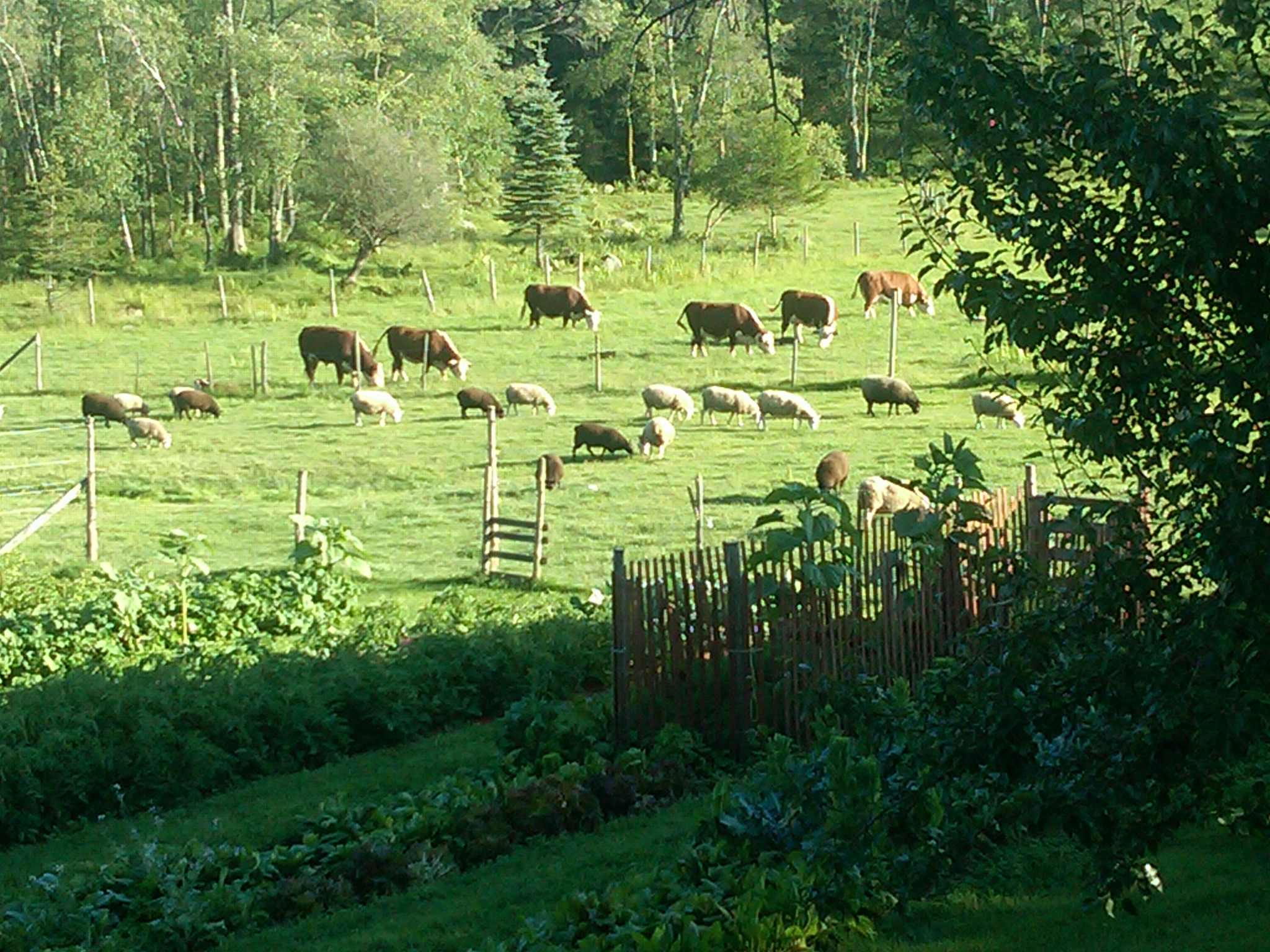 A workshop series for agricultural service providers and farmers on nutrition and its direct link to the health and well-being of animals 
All workshops held in the training room at Farm Credit East, 240 S Rd. Enfield CT FIRST WORKSHOP – Friday, May 18, 2018  	9 am to 1 pmBasic animal nutrition concepts and their ties to animal healthClick here to REGISTER or email jean.king@uconn.edu	Dr. Amy Safran, Lecturer, UConn	Amy Safran graduated from UConn with a degree in Animal Science in 1994. She earned her MS and PhD from the University of Missouri in dairy cattle nutrition and joined the Animal Science faculty at UConn in 2012. Her research focused on including byproducts in the diet to decrease cost and improve production. Currently, she is conducting a study using intensively grazed sheep and compost application to increase soil carbon stores. This attempts to reduce global temperature increases and atmospheric carbon through changes in animal management.John Hibma, Professional Animal Scientist, Nutritional Consultant
John Hibma, PAS, has lived in Connecticut since 1999 and has been a ruminant nutritionist and consultant for over 20 years having worked with dairy farms, large and small, as well as beef and goat herds in California and New England.  He is a long-time contributor to Hoard's Dairyman, Progressive Dairyman and many other agricultural publications on the topics of farming and animal agriculture.
These workshops are part of a 2017-2020 USDA/NESARE Professional Development Program grant: Nutrition's Role in Sustainable Livestock Production Practices, a joint project among the Universities of Connecticut, Massachusetts, and Rhode Island. Tri-State Project Director:  Rachel Bespuda,  UConn       rachel.bespuda@uconn.edu
www.meatsystems.uconn.eduFUTURE WORKSHOPS              Thursday June 21, 2018                                       Tuesday July 31, 2018Sustainably feeding animals and the use of                            Animal health and diseasesBody Condition Scoring to evaluate animals                                  related to nutritionThree field workshops on these topics will be held in August, September and October